Tabel nominal cu elevii participanțiConcursul Aventura lui PI ... Ediția a II-a22.02.2020Director adjunct,Prof. Negreț IulianaROMÂNIAMINISTERUL APĂRĂRII NAŢIONALE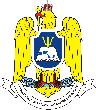 Colegiul Naţional Militar ,,Alexandru Ioan Cuza”Nr. _________NECLASIFICATExemplar unicNr. crt.Nume și prenumeClasaUnitate deînvățământNume și prenume profesori coordonatoriNume și prenume profesori coordonatoriPunctajul obținutPremiul obținutromânămatematicăPunctajul obținutPremiul obținutGeodoiu  Felix Marian10Liceul Teoretic Ioan Cotovu, HârșovaPurice GabrielaDinu Georgeta82PREMIUL ISârbu  Ioana-Teodora10Liceul Teoretic,,Traian”, ConstanțaPavel MariaPanait Paula76PREMIUL IICioroianu Elena10Colegiul Național Militar ,,Alexandru Ioan Cuza”,ConstanțaSavin MirelaMitrenca Tanța67PREMIUL IIICiulinaro Mario10Colegiul Național Militar ,,Alexandru Ioan Cuza”,ConstanțaMatache MihaelaSarău Maria67PREMIUL IIIConoro  Dragoș Constantin10Colegiul Național Militar ,,Alexandru Ioan Cuza”,ConstanțaSavin MirelaMitrenca Tanța67PREMIUL IIIMilea Robert - Andrei10Liceul Teoretic ,,Carmen Sylva”,Eforie SudTrandafir LuminitaBecherescu Silvius67PREMIUL IIICam Alexandru10Liceul Teoretic,,Traian”, ConstanțaNastasie AdrianaZamfirescu Lavinia64MENȚIUNECiobănescu Bogdan10Colegiul Național Militar ,,Alexandru Ioan Cuza”,ConstanțaMatache MihaelaSarău Maria64MENȚIUNELevinschi  Alexandru Nicolae10Liceul Teoretic Ioan Cotovu, HârșovaPurice GabrielaDinu Georgeta64MENȚIUNEMihai Ionuț10Liceul Teoretic Ioan Cotovu, HârșovaPurice GabrielaDinu Georgeta64MENȚIUNEŞemşedin Amir10Liceul Teoretic,,Traian”, ConstanțaNastasie AdrianaZamfirescu Lavinia64MENȚIUNEBouroș Luiza10Colegiul Național Militar ,,Alexandru Ioan Cuza”,ConstanțaSavin MirelaMitrenca Tanța61MENȚIUNECoca Claudiu10Colegiul Național Militar ,,Alexandru Ioan Cuza”,ConstanțaMatache MihaelaSarău Maria61MENȚIUNECrețu Sebastian10Colegiul Național Militar ,,Alexandru Ioan Cuza”,ConstanțaSavin MirelaMitrenca Tanța61MENȚIUNEGrigore Anna10Liceul Teoretic Ioan Cotovu, HârșovaPurice GabrielaDinu Georgeta61MENȚIUNENastiuc Marius10Colegiul Național Militar ,,Alexandru Ioan Cuza”,ConstanțaRoșu Geanina PetronelaMitrenca Tanța61MENȚIUNENedelea  Andrei –Cristian10Liceul Teoretic ,,Carmen Sylva”,Eforie SudTrandafir LuminitaBecherescu Silvius61MENȚIUNEPătru Laura10Colegiul Național Militar ,,Alexandru Ioan Cuza”,ConstanțaMatache MihaelaSarău Maria61MENȚIUNEBondea Carmen10Colegiul Național Militar ,,Alexandru Ioan Cuza”,ConstanțaMatache MihaelaSarău Maria58Turcu GabrielMatei10Colegiul Național Militar ,,Alexandru Ioan Cuza”,ConstanțaSavin MirelaMitrenca Tanța58Gurgu Diana10 Liceul Teoretic,,Traian”, ConstanțaNastasie AdrianaZamfirescu Lavinia58Tămaşi Diana10Liceul Teoretic,,Traian”, ConstanțaNastasie AdrianaZamfirescu Lavinia58Felea Andreea10Liceul Teoretic,,Traian”, ConstanțaNastasie AdrianaZamfirescu Lavinia55Gălățeanu  Emilian10Colegiul Național Militar ,,Alexandru Ioan Cuza”,ConstanțaMatache MihaelaSarău Maria55Kozma Antonio10Colegiul Național Militar ,,Alexandru Ioan Cuza”,ConstanțaMatache MihaelaSarău Maria55Mihai Claudiu-Andrei10Liceul Teoretic,,Traian”, ConstanțaPavel MariaPanait Paula55Necula Denis Andrei10Colegiul Național Militar ,,Alexandru Ioan Cuza”,ConstanțaSavin MirelaMitrenca Tanța55Niță Tiberiu10Colegiul Național Militar ,,Alexandru Ioan Cuza”,ConstanțaSavin MirelaMitrenca Tanța55Stancu Alexandra Maria10Colegiul Național de Artă Regina MariaMitricăDoinițaComănescu Maria Cristina55Bălan Raluca10Liceul Teoretic,,Traian”, ConstanțaNastasie AdrianaZamfirescu Lavinia52Cojocariu EduardMihai10Colegiul Național Militar ,,Alexandru Ioan Cuza”,ConstanțaSavin MirelaMitrenca Tanța52Guță Robert10Colegiul Național Militar ,,Alexandru Ioan Cuza”,ConstanțaMatache MihaelaSarău Maria52Iacob  Irina - Ioana10Liceul Teoretic ,,Carmen Sylva”,Eforie SudTrandafir LuminitaBecherescu Silvius52Manea Ioana10Colegiul Național de Arte „ReginaMaria”,ConstanțaMitricăDoinițaComănescu Maria Cristina52Mircea  DarieIoan10Colegiul Național Militar ,,Alexandru Ioan Cuza”,ConstanțaSavin MirelaMitrenca Tanța52Onete  Robert10Colegiul Național Militar ,,Alexandru Ioan Cuza”,ConstanțaMatache MihaelaSarău Maria52Dumitrache CiprianGabriel10Colegiul Național Militar ,,Alexandru Ioan Cuza”,ConstanțaSavin MirelaMitrenca Tanța52Răghină Cristian10Colegiul Național Militar ,,Alexandru Ioan Cuza”,ConstanțaSavin MirelaMitrenca Tanța52Stanciuc Denisa10Colegiul Național Militar ,,Alexandru Ioan Cuza”,ConstanțaRoșu Geanina PetronelaMitrenca Tanța52Zamfir DariaArmina10Colegiul Național de Arte „ReginaMaria”,ConstanțaMitricăDoinițaComănescu Maria Cristina52Lungu Ana Maria10Colegiul Național Militar ,,Alexandru Ioan Cuza”,ConstanțaSavin MirelaMitrenca Tanța49Mardare Indra10Liceul Teoretic,,Traian”, ConstanțaNastasie AdrianaZamfirescu Lavinia49Poşircă Sebastian10Liceul Teoretic,,Traian”, ConstanțaNastasie AdrianaZamfirescu Lavinia49Stoica Alexandra10Colegiul Național Militar ,,Alexandru Ioan Cuza”,ConstanțaMatache MihaelaSarău Maria49Dinu MariaRamona10Colegiul Național de Arte „ReginaMaria”,ConstanțaMitricăDoinițaComănescu Maria Cristina46Drob Casian10Colegiul Național Militar ,,Alexandru Ioan Cuza”,ConstanțaMatache MihaelaSarău Maria46Faifer Gilda10Colegiul Național Militar ,,Alexandru Ioan Cuza”,ConstanțaMatache MihaelaSarău Maria46Gherasim Daria10Colegiul Național de Arte „ReginaMaria”,ConstanțaMitricăDoinițaComănescu Maria Cristina46Ghiran Gabriel10Colegiul Național Militar ,,Alexandru Ioan Cuza”,ConstanțaMatache MihaelaSarău Maria46Anton Andrei Cristian10Colegiul Național Militar ,,Alexandru Ioan Cuza”,ConstanțaSavin MirelaMitrenca Tanța43Chintoi  Răzvan Marian10Liceul Teoretic ,,Carmen Sylva”,Eforie SudSerachitopol IonicaToma Eugen40Domnica Gabriela Alexandra10Liceul Teoretic ,,Carmen Sylva”,Eforie SudSerachitopol IonicaToma Eugen40Tănase MirceaAlexandru10Colegiul Național Militar ,,Alexandru Ioan Cuza”,ConstanțaSavin MirelaMitrenca Tanța40Chircă Răzvan Ionuț10Liceul Teoretic ,,Carmen Sylva”,Eforie SudSerachitopol IonicaToma Eugen34Chiru Florin Cosmin10Liceul Teoretic Ioan Cotovu, HârșovaPurice GabrielaDinu Georgetaabs.Darabană Angelo10Colegiul Național de Arte „ReginaMaria”,ConstanțaMitricăDoinițaComănescu Maria Cristinaabs.Fulea Anamaria10Colegiul Național de Arte „ReginaMaria”,ConstanțaMiricăDoinițaComănescu Maria Cristinaabs.Tolea Nicușor10Colegiul Național Militar ,,Alexandru Ioan Cuza”,ConstanțaMatache MihaelaSarău Mariaabs.